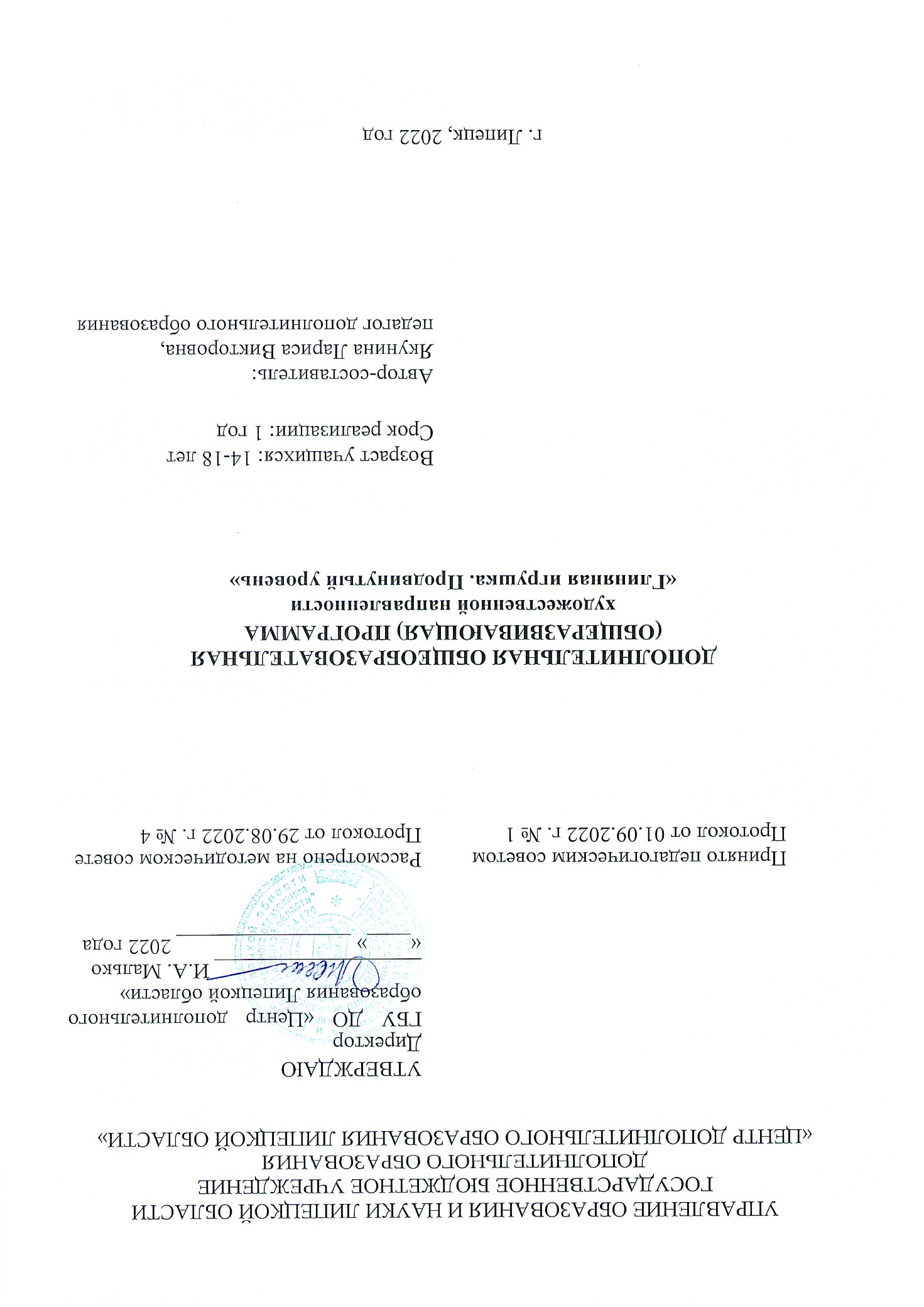 СОДЕРЖАНИЕ1. Комплекс основных характеристик программы1.1 Пояснительная записка……………………………………………………….....31.2 Цель и задачи программы……………………………………….........................61.3 Содержание программы…………………………………………………………71.4 Планируемые результаты …………………………………………....................92. Комплекс организационно-педагогических условий2.1 Формы аттестации……………………………………………………………...102.2 Методическое обеспечение……………………………………………………112.3 Календарный учебный график………………………………………...............122.4 Рабочая программа…………………………………………………..................122.5 Условия реализации программы………………………………………………203. Иные компоненты3.1 Воспитательная работа ………………...............................................................213.2 Работа с родителями (законными представителями)………………………...214.  Список литературы……………………………………………………………22Комплекс основных характеристик образования1.1. Пояснительная запискаОдним из направлений керамики является романовская игрушка, как говорят искусствоведы, она насчитывает более двухсот лет. Она, правда, менее известна, чем дымковская, но, по мнению исследователей народных промыслов, представляет собой отдельную ступень в развитии примитивной скульптуры. Керамика с древнейших времен до наших дней занимает одно из ведущих мест в декоративно-прикладном искусстве.Исходным сырьем для керамики служит глина. Нет материала более благодатного, чем она. Ее пластические возможности многообразны, а обожженные изделия приобретают завершенность и долговечность.Для успешного овладения навыками декоративной лепки используются предметы декоративно-прикладного искусства и художественные изделия народных промыслов. Очень важно воспитывать в учащихся потребность к созданию красивых вещей с раннего возраста – впоследствии, став взрослыми, они всегда будут стремиться к красоте. Занимаясь декоративной лепкой, учащиеся начинают разбираться в сочетании декоративных элементов в узоре и расположении их на поверхности предметов. В декоративной лепке большое значение имеет работа над формой. Чем быстрее ребенок наблюдает предметы декоративно-прикладного искусства, тем быстрее у него накапливается опыт в решении зрительных образов. Рассматривая народные игрушки, учащиеся анализируют их форму, пропорции, детали. Программа «Глиняная игрушка» является общеобразовательной (общеразвивающей), имеет художественную направленность, предназначена для использования в системе дополнительного образования детей. Предлагаемая программа представляет собой целостную систему дополнительного образования учащихся в области декоративно-прикладного искусства, включающую в себя обработку глины, обжиг и роспись готового изделия с изучением элементов росписи.Данная программа разработана с учетом собственного опыта работы педагога в данном направлении и на основе нормативно-правовой документации:1. Федеральный Закон «Об образовании в Российской Федерации» (№ 273-ФЗ от 29.12.2012) (ред. от 31.07.2020 г.)2. Приказ Министерства просвещения РФ от 9 ноября 2018 г. № 196 «Об утверждении Порядка организации и осуществления образовательной деятельности по дополнительным общеобразовательным программам» (ред. от 30.09.2020 г.)3. Приказ Минобрнауки от 23.08.2017 № 816 «Об утверждении Порядка применения организациями, осуществляющими образовательную деятельность, электронного обучения, дистанционных образовательных технологий при реализации образовательных программ» (Зарегистрировано в Минюсте России от 18.09.2017№ 48226) 4. Постановление Главного государственного санитарного врача Российской Федерации от 28.09.2020 г. № 28 «Об утверждении санитарных правил СП 2.4.3648-20 «Санитарно-эпидемиологические требования к организациям воспитания и обучения, отдыха и оздоровления детей и молодежи».	 5. Федеральный Закон от 31.07.2020 г. № 304 «О внесении изменений в ФЗ «Об образовании в РФ» по вопросам воспитания обучающихся»	 6. Концепция развития дополнительного образования детей до 2030 года, утвержденная распоряжением Правительства Российской Федерации от 31 марта 2022 г. № 678-р.Направленность программы – художественнаяПрограмма предоставляет учащимся дополнительные возможности по развитию творческих и образовательных потребностей для духовного и интеллектуального развития посредством приобщения их к миру искусства. Данная программа реализует комплексный подход в обучении детей работы с глиной:развитие мотивации детей к познанию и творчеству,содействие личностному и профессиональному самоопределению, обучающихся, их адаптации в современном динамическом обществе,приобщение подрастающего поколения к ценностям мировой культуры и искусству.«Продвинутый уровень» Содержание программы организовано по принципу дифференциации по уровням сложности. Продвинутый уровень предполагает использование форм организации материала, обеспечивающих доступ к сложным (возможно узкоспециализированным) разделам в рамках содержательно-тематического направления программы, а также предполагает углубленное изучение содержания программы и доступ к профессиональным знаниям в рамках содержательно-тематического направления программы. Предполагается самостоятельная работа до 70% учебного времени.Программа имеет межпредметные связи с другими образовательными областями. При выполнении эскизов, при работе над композицией и лепкой применяют знания из областей рисования и труда.Программа нацелена на развитие творческих способностей и предполагает индивидуальный подход к личности учащегося, а также решает задачи воспитания детей в ходе занятий.В основу обучения положены ряд принципов: постепенное накопление знаний, умений, навыков учащимися; принцип любознательности; ненавязчивая подача информации педагогом; принцип индивидуально-творческой деятельности; принцип заинтересованности учащихся результатами своего труда (после каждого занятия изготовленные поделки выставляются на просмотр, оцениваются всей группой, лучшие отмечаются и большая часть забирается ребятами).Последовательность изучения тем представлена в логическом развитии от простого к сложному, постепенно формируя новые практические умения и навыки у детей, открывает возможности для творчества и позитивного отношения к труду. Последовательность проведения занятий строится по следующей схеме:организационные вопросы;краткое повторение пройденного материала;изложение новой темы;подготовка к практической работе;просмотр законченных изделий и их анализ.Новый материал излагается доступно, сопровождается демонстрацией наглядных пособий, приемов работы.Занятия включают в себя теоретические и практические части, проводимые в различных формах. Основное количество времени отводится практическим заданиям, что способствует формированию трудовых навыков и способностей, разгрузке умственного напряжения учащихся. 	Новизна программы 	Применение поисковых методов обучения в решении разного уровня сложности проблемных ситуаций; применение исследовательской деятельности с использованием игровых технологий обучения; изучение элементов таких предметов как «Рисунок», «Цветоведение», «Основы композиции», «Основы лепки», «История народной игрушки» и др. знакомит учащихся не только с особенностями мастерства лепки, но и помогает более осознанно выбрать будущую профессию. В ходе обучения учащиеся занимаются проектной деятельностью, что позволяет не только развить художественный вкус, способность анализировать ситуацию, учит ставить перед собой цели и задачи, расставлять акценты, прогнозировать ожидаемый результат, но и сформировать мотивацию к творческой работе.	Актуальность программы 	Работа с глиной способствует формированию качеств у учащихся, которые необходимы человеку любой профессии. Развиваются умственные способности, расширяется художественный кругозор. Раннее приобщение к работе с глиной помогает понять  воспитанникам формы и объемы предметов, развивает координацию пальцев, гибкость рук, открывает широкий простор для творческой деятельности, для понимания ими красоты труда.В современном обществе очень важно привить ребенку интерес к новым знаниям и пониманию необходимости изучения их прикладной направленности для дальнейшего применения в будущей жизнедеятельности человека.	Педагогическая целесообразность  Главной задачей системы дополнительного образования является нравственно-духовное воспитание и развитие творческих способностей личности учащегося. Обучая работе с глиной, а именно глиняной игрушке, мы прививаем художественный вкус, развиваем мелкую моторику, творческие способности учащихся, воспитываем чувства патриотизма. Отличительные особенностиОсобенностью данной программы является предоставление возможности самореализации личности через воплощение творческого замысла и художественно-практической деятельности учащегося, творческий дифференцированный подход к процессу обучения.Особенностью декоративно-прикладной деятельности в практической работе является непритязательность в оборудовании. При изготовлении объектов используется глина, пластилин, гуашь.Адресат программы Программа построена с учетом возрастных и психологических особенностей учащихся, реализуется для всех желающих в разновозрастных группах; рассчитана на любой социальный статус учащихся, имеющих различные интеллектуальные, технические, творческие способности, не имеющие противопоказаний по здоровью.	Набор в ансамбль осуществляется без специальной подготовки, от обучающихся не требуется специальных знаний и умений.Режим занятийПродолжительность и режим занятий в образцовом детском коллективе - ансамбле спортивного бального танца «Фламенко» устанавливается локальным нормативным актом в соответствии с Санитарно-эпидемиологическими требованиями к организациям воспитания и обучения, отдыха и оздоровления детей и молодежи.	Занятия проводятся три раза в неделю по два часа. Продолжительность         одного занятия составляет 30 минут. После 30 минут занятий организовывается обязательный перерыв длительностью 10 минут для проветривания помещения и отдыха учащихся. 	Общее количество часов в неделю по программе - 6 часов для одной группы учащихся включая учебные занятия в выходные дни с учетом пожеланий родителей (законных представителей) несовершеннолетних учащихся и с целью создания наиболее благоприятного режима занятий и отдыха детейСроки реализации программы-01.09.2022-31.05.2023. Объем программы-216 часов (в том числе: теория-59 час., практика-157 час.) 36 недель/9 месяцев/1 годФорма обучения - очнаяОсобенности организации образовательного процесса - язык реализации программы - государственный русскийЦелевая аудитория по возрасту-14-18 лет.1.2.	Цель и задачи программыЦель - Формирование у учащихся компетенций в области лепки и современных технологий производства народной игрушки, способствующих профессиональному самоопределению.ЗадачиВоспитательные:формирование нравственной позиции на основе изучения объектов народного художественного наследия;воспитание чувства гордости и ответственности за культурное наследие своего края, своей страны;воспитание умения работать в коллективе с учетом личностных качеств учащихся, психологических и возрастных особенностей; воспитание трудолюбия и уважительного отношения к труду.Развивающие:активирование творческой активности, закрепление навыков проектной деятельности;формирование и развитие творческих способностей учащихся;формирование эстетического и художественного вкуса;развитие способностей к самоанализу. Образовательные:закрепление знания геометрического орнамента на глиняных игрушках; закрепление знаний по истории развития народных промыслов в нашей области;закрепление навыков оформительской работы с элементами дизайна;формирование умений, приемов и навыков в овладении лепкой глиняной игрушки; обучение приемам и правилам декорирования готовых изделий;обучение аналитическим навыкам при выполнении задания.1.3. Содержание программыУчебный план Содержание учебного плана	1. Вводное занятиеЗнакомство с программой работы творческого объединения, расписанием занятий. Цели и задачи обучения. Проведение беседы по технике безопасности, электро- и пожарной безопасности.Проведение беседы на тему: «Мы и народная игрушка».	Модуль 1. Народная игрушка1.1.	Романовская игрушкаБеседа об истории русского народного костюма Липецкой области. Особенности лепки женской фигуры в романовской игрушке.Практическая часть. Лепка романушки, барыни, Многофигурной композиции.1.2. Добровская игрушка. Беседа об истории Добровской игрушки. Особенности лепки.. Технология изготовления. Роспись и декорирование.Практическая часть. Лепка добровской, барыни, Многофигурной композиции.1.3. Абашевская игрушка. Декоративная лепка и роспись. Уточка, барашек, свинка,  коровушка.Практическая часть. Общий набор формы. Особенности декорирования. Создание композиции.1.4. Дымковская игрушка. Из истории игрушки. Традиции и творчество дымковских мастеров. Процесс создания и декорирования.Практическая часть. Лепка по мотивам «дымки». Мелкая пластика: козел, конь, барыня, медведь и т.д.1.5. Каргопольская игрушка.Из истории игрушки. Традиции и творчество Каргопольской  игрушки. часть. Лепка по мотивам каргопольской игрушки (птица, собачка, мишка). Создание композиции.1.6. 	Тверская игрушка. Знакомство с творчеством тверских мастеров. Из истории художественного промысла и народных традиций. Технологический процесс изготовления и особенности техники росписи.Практическая часть. Лепка игрушек по типу тверских (петушок, курочка, уточка и т.д.). Декорирование игрушек в традиции народных мастеров.1.7. Филимоновская игрушка. История игрушки. Знакомство с традиционным способом изготовления филимоновской барыни. Техника росписи.Практическая часть. Лепка филимоновских барынь (подружки, водоноски, птичница и т.д.). Роспись и декорирование по типу народных умельцев.Модуль 2. Декоративная посуда2.1	Лепка ковшейЗнакомство с декоративной пластикой народных мастеров, с историей гончарного промыслаПрактическая часть. Техника лепки посуды. Лепка народных ковшей.  Сушка. Обжиг. Роспись изделий.2.2	Лепка посуды в форме животныхЗнакомство с декоративной пластикой народных мастеров, Практическая часть. Техника лепки. Лепка посуды в форме животных. Сушка. Обжиг. Роспись изделий.2.	Композиция Знакомство с композиционной постановкой. Взаимосвязь между предметами, пропорциями, формами. Правильное пропорциональное размещение предметов в постановке (натюрморт, жанровая композиция и т.д.)Практическая часть. Композиционная постановка.Роспись и декорирование по собственному замыслу и с использованием иллюстраций.3.	Изразцы История возникновения изразцов и новые направления в архитектуре. Знакомство с основным назначением изразцов в Древней Руси.Особенности росписи изразцов.Практическая часть. Технологический процесс изготовления изразцов. Лепка с растительным орнаментом с рельефом.Лепка сувенирной продукции к календарным праздникам.Проведение экскурсий в выставочный зал, краеведческий музей В краеведческий музей. По архитектурным достопримечательностям нашего города.Итоговое занятие Подведение итогов работы за учебный год. Оформление выставки творческих работ учащихся. 1.4. Планируемые результаты	Теоретические знания:знают правила ТБ на занятиях; правильно подбирают материалы и инструменты для выполнения работы; знают историю возникновения керамики; разбираются в технологии и последовательности изготовления изделий, данных на занятиях педагогом.	Практические умения:творчески подбирают средства воплощения замысла в изделии; разбираются в особенностях создания художественного образа в процессе изготовления изделия;активно участвуют в выставках, конкурсах. 		 Метапредметные результаты 	Учащиеся научатся:осуществлять самоконтроль своей деятельности в рамках предложенных условий и требований	Личностные результаты:проводить оценку собственного поведения. 2. Комплекс организационно-педагогических условий2.1 Формы аттестацииАттестация учащихся – неотъемлемая часть образовательного процесса, так как позволяет всем его участникам оценить реальную результативность их совместной творческой деятельностиАттестация учащихся проводится три раза в учебном году: предварительная – сентябрь; текущая (декабрь) и на завершающем этапе – май.Предварительная аттестация – оценка исходного уровня знаний учащихся перед началом образовательного процесса, определяется начальный уровень знаний, умений, навыков учащихся по данному направлениюАттестация учащихся проводится в соответствии с критериями оценки (приложение 1) и оформляется протоколом. Определение результата:Педагогический контроль знаний, умений и навыков учащихся осуществляется через фронтальную и индивидуальную беседу, решение кроссвордов, выполнение дифференцированных практических заданий учащимися, участие в конкурсах и выставках в течение года Итоговый контроль предусматривает проведение выставки работ воспитанников, оформление стендов по темам, организация и проведение смотров-конкурсов детских работ между группами.Форма оценки результатов: уровень (высокий, средний, низкий)2.2 Методическое обеспечениеВ процессе реализации программы используются разнообразные методы обучения: объяснительно-иллюстративный; практические работы репродуктивного и творческого характера; методы мотивации и стимулирования; обучающего контроля, взаимоконтроля и самоконтроля; проблемно-поисковый, ситуационный. Подход к обучению дифференцированный. Так как в группе могут заниматься учащиеся разного возраста, для некоторых тем подобран разный по сложности и объему материал.Развивающее значение имеет комбинирование различных форм и приемов работы в изготовлении одного изделия. Сопоставление способов и приемов в работе содействует лучшему усвоению знаний и умений.2.3. Календарный учебный график	График учитывает возрастные психофизические особенности учащихся и отвечает требованиям охраны их жизни и здоровья. Государственное бюджетное учреждение дополнительного образования «Центр дополнительного образования Липецкой области» в установленном законодательством Российской Федерации порядке несет ответственность за реализацию в полном объеме дополнительных общеразвивающих программ в соответствии с календарным учебным графиком.	Начало учебного периода – 01.09.2022	Количество учебных групп – 1	Регламент образовательного процесса.Группа № 1: 6 занятий в неделю.	Занятия проводятся по расписанию, утвержденному директором   ГБУ ДО «Центр дополнительного образования Липецкой области", занятия начинаются в 09.00 и заканчиваются не позднее 20.00.	Продолжительность занятий.Группа № 1: 45 минут. После 45 минут занятий организовывается перерыв длительностью 10 минут для проветривания помещения и отдыха учащихся.	Окончание учебного периода – 31.05.2023Рабочая программаВозраст учащихся: 15-18 лет.Занятия проводятся 2 раза в неделю по 3 часа, на базе учебного кабинета Центра помощи детям им. Э. Белана по следующему расписанию:четверг 14.45-17.20 час., пятница: 15.50-18.25час.2.5 Условия реализации программыМатериально – техническая база (глина, краски, основной и вспомогательный инструмент) Дидактическое обеспечение (наглядные пособия, фотоматериалы, работы детей)Методическое обеспечение (методическая и техническая литература; специальная литература по прикладному искусству)Материалы и инструменты:Глина, гуашь, краски, кисти, палитра, стеки, наждачная бумага, деревянные досочки, клей ПВА, лак.3. Иные компоненты3.1. Воспитательная работаВажным звеном программы является воспитательная работа, которая ведется по нескольким направлениям. Патриотическое воспитание осуществляется через пропаганду самодеятельного народного творчества, изучение русских народных традиций, обрядов и обычаев. Нравственное и эстетическое воспитание осуществляется через вовлечение ребят в дискуссии на нравственные и эстетические темы, проведение мини-лекций перед началом занятий, посещение театров, выставок работ местных художников, встречи с интересными людьми г. Липецка и Липецкой области, активную концертную деятельность коллектива. Большое внимание уделяется  формированию культуры  общения и культуры поведения участников творческого коллектива.План воспитательной работы с учащимися коллектива3.2. Работа с родителями (законными представителями)Индивидуальные и групповые беседы, выступления на родительских собраниях по темам:Профилактика асоциального поведения учащихся.Пропаганда Здорового образа жизни среди учащихся. Военно-патриотическое воспитание учащихсяРазвитие творческих способностей детей.4. Список литературыСписок литературы для педагогаВязовская Т., Гарибова Т.А. Возродить выпуск липецких игрушек, Ленинское знамя, .Гусакова Э.А. В радостном мире игрушки, Липецкий областной научно-методический центр народного творчества и культурно-просветительной работы, .Прямкова Н.А. Поведай секреты игрушки, Липецк, Ленинское знамя, .Тимохина Г. Искусство романовской игрушки, Липецк, Ленинское знамя, .Кулик В. Еще один музей, Липецк, Образ жизни, .Тихонова Л.Ю. Гончары, Липецк, Образ жизни, .Прямкова Н.А. История , философия, культура. Первые историко-философские чтения, посвященные 40-летию Липецкой области. Об истории романовского промысла, Липецк, .Федорина Р.Т. Народная керамика как средство подготовки руководителя кружка декоративно-прикладного искусства.Список литературы для учащихсяБогуславская И.Я. Русская глиняная игрушка, Искусство, .Богуславская И.Я. Дымковская игрушка, Л., Художник РСФСР, .Барадулин В.А. Основы художественного ремесла, М.. Просвещение, Боголюбов Н.С. Скульптура на занятиях в школьном кружке, М., Просвещение, .Гарибова Т.А. Волшебный мир народной скульптуры, Воронеж, ЦИК, 1977 Дурасов Г.П. Каргопольская глиняная игрушка, Л., Художник РСФСР, 1986 Пивен Н.А. Липецкая глиняная игрушка, Материалы по этнографии,1962 г.Дайн Г.Л. Русская игрушка. Из коллекции художественного педагогического музея игрушки АПН СССР, г.Загорск, М., .Блинов Г., Гарибова Т.А. Волшебный мир игрушки, Липецк, Ленинское знамя, 1976 1Вводное занятие312Предварительная аттестация. ТестированиеМодуль 1. Народная игрушка12621105Беседа1.1Романовская игрушка18315Практическая работа1.2Добровская игрушка18315Учебная игра1.3Абашевская игрушка18315Экскурсия в выставочный зал1.4Дымковская игрушка18315Кроссворд1.5Каргопольская игрушка18315Опрос 1.6Тверская игрушка18315Самостоятельная разработка игрушек1.7Филимоновская игрушка18315ВыставкаМодуль 2. Декоративная посуда24618Беседа1.1Лепка ковшей1239Практическая работа1.2Лепка посуды в форме животных1239Учебная игра2Композиция30624Выставка3Изразцы21318Кроссворд4Проведение экскурсий в выставочный зал, краеведческий музей6-6Экскурсия в выставочный зал5Итоговое занятие615Аттестация на завершающем этапе. ВыставкаИтого:21638178№ п/пПараметры оценкиКритерии оценкиКритерии оценкиКритерии оценки№ п/пПараметры оценкиВысокий уровеньСредний уровеньНизкий уровень1.Технология изготовленияСоблюдение всех технологических приемов при изготовлении глиняной игрушкиДопущены единичные нарушения технологии изготовленияНесоблюдение технологии изготовления глиняной игрушки2.Роспись и цветоведениеРоспись при декорировании глиняной игрушки, владение основами цветосочетанияНезначительные нарушения при декорировании глиняной игрушкиНезнание цветового спектра3.Воплощение художественного образаХудожественный образ воплощен в работеНеубедительное воплощение художественного образа в работеОтсутствие в работе творческого замысла4.Личные творческие достижения (участие в профильных выставках, конкурсах и т.п. мероприятиях, где осуществляется отбор работ)Участие и результативностьУчастиеНе участиеМетоды Формы Приемы Исследование готовых знаний Подбор информационного материала по темам, мини-лекцияРабота с литературой, технологическими картами, таблицами Метод объяснительно-иллюстративный Лекции, беседы, рассказы, демонстрацииБеседа «женский образ в глиняной игрушке»Метод репродуктивныйВоспроизведение приемов действий, применение знаний на практике  Практическая работа по разным направлениям Метод творческих проектовПоисковая и творческая деятельностьСамостоятельная разработка  игрушек  (практическое выполнение)Метод проверки знаний и уменийИгры, выставки по разделамИгра «Город мастеров», Разгадывание кроссвордов по пройденным темам Метод научных исследованийИсследовательская работа  по народной  романовской игрушке Экскурсии в выставочный зал, беседы Познавательная деятельностьЭкскурсии  в кружки глиняной игрушки других центров Образцы поделок, рисунки Культурно-массовая Проведение праздников, тематических вечеров,  участие в выставках, посещение музеев и выставочных залов, участие в работе по организации летнего досуга детей  Сотрудничество с другими центрами, разработаны планы – сценарии мероприятий, бесед, дискуссий Воспитательная работа Проведение родительских собраний 2 раза в годБеседы «Нет наркотикам», праздник «День матери», праздник «Масленица»ДатапроведениязанятияДатапроведениязанятияТеорияВремя(мин.)Время(мин.)Время(мин.)ПрактикаВремя(мин.)Время(мин.)Другиеформы работыВремя(мин.)Кол-вочасов02.0902.09Вводное занятие100100100Проведение беседы по охране труда и ТБ353Модуль 1. Народная игрушкаМодуль 1. Народная игрушкаМодуль 1. Народная игрушкаМодуль 1. Народная игрушкаМодуль 1. Народная игрушкаМодуль 1. Народная игрушкаМодуль 1. Народная игрушкаМодуль 1. Народная игрушкаМодуль 1. Народная игрушкаМодуль 1. Народная игрушкаМодуль 1. Народная игрушкаМодуль 1. Народная игрушка03.09История происхождения романовского промысла.История происхождения романовского промысла.115115115Беседа на тему «Народная игрушка в быту»20309.09Техника и особенности технологии изготовления игрушек.Техника и особенности технологии изготовления игрушек.Изготовление изделий из глины на тему «животные» - собакиИзготовление изделий из глины на тему «животные» - собаки115Рисуночные игры: Самоцветы, Рисуем музыку.20310.09Предметная лепка – беседа на тему «домашние животные»Предметная лепка – беседа на тему «домашние животные»252525Изготовление изделий из глины на тему «животные» Изготовление изделий из глины на тему «животные» 90Рисуночные игры: рисуем настроение, рисуем по мокрому листу.20316.09Характерные особенности росписи игрушек.Характерные особенности росписи игрушек.Изготовление изделий из глины на тему «животные» Изготовление изделий из глины на тему «животные» 115Предварительное рассматривание скульптуры малых форм.20317.09Стилизованные изображения.Стилизованные изображения.Стилизованные изображения.2525Изготовление изделий из глины на тему «животные» -Изготовление изделий из глины на тему «животные» -25 Озвучь свои волшебные животных - тренинг20323.09Цветовое решение и основные цвета используемые для росписи.Цветовое решение и основные цвета используемые для росписи.Изготовление изделий из глины на тему «животные» -лошадкаИзготовление изделий из глины на тему «животные» -лошадка115Игровая ситуация: как у нашей Дуни полон двор животных», наблюдение20324.09История происхождения добровской игрушки..История происхождения добровской игрушки..115115115Игровая ситуация «Подружились глина, вода, шамот и воздух».20330.09Техника и особенности технологии изготовления игрушек.Техника и особенности технологии изготовления игрушек.Изготовление изделий из глины на тему «животные» - собакиИзготовление изделий из глины на тему «животные» - собаки115Рассматривание и чтение книги «сказ про гончара»20301.10Предметная лепка – беседа на тему «домашние животные»Предметная лепка – беседа на тему «домашние животные»252525Изготовление изделий из глины на тему «животные» Изготовление изделий из глины на тему «животные» 90Объединение полу объёмных трафаретов овощей и дальнейшее составление из них композиций. - игра20307.10Характерные особенности росписи игрушек.Характерные особенности росписи игрушек.Изготовление изделий из глины на тему «животные» Изготовление изделий из глины на тему «животные» 115Применение здоровье сберегающих технологий20308.10Стилизованные изображения.Стилизованные изображения.252525Изготовление изделий из глины на тему «животные» -Изготовление изделий из глины на тему «животные» -25Игра «рукавички»20314.10Цветовое решение и основные цвета используемые для росписи.Цветовое решение и основные цвета используемые для росписи.Изготовление изделий из глины на тему «животные» -лошадкаИзготовление изделий из глины на тему «животные» -лошадка115Упражнение на развитие эмпатии. 20315.10История происхождения Абашевской игрушки.История происхождения Абашевской игрушки.115115115Игровая ситуация «Сочиним историю»20321.10Техника и особенности технологии изготовления игрушек.Техника и особенности технологии изготовления игрушек.Изготовление изделий из глины на тему «животные» - собакиИзготовление изделий из глины на тему «животные» - собаки115Игровая ситуация «Сочиним историю»20322.10Предметная лепка – беседа на тему «домашние животные»Предметная лепка – беседа на тему «домашние животные»252525Изготовление изделий из глины на тему «животные» Изготовление изделий из глины на тему «животные» 90Игровая ситуация «Сочиним историю»25328.10Характерные особенности росписи игрушек.Характерные особенности росписи игрушек.Изготовление изделий из глины на тему «животные» Изготовление изделий из глины на тему «животные» 115Игровая ситуация «Сочиним историю»25329.10Стилизованные изображения.Стилизованные изображения.252525Изготовление изделий из глины на тему «животные» -Изготовление изделий из глины на тему «животные» -25Использование игрушек для оформления интерьера. Беседа25305.11Цветовое решение и основные цвета используемые для росписи.Цветовое решение и основные цвета используемые для росписи.Изготовление изделий из глины на тему «животные» -лошадкаИзготовление изделий из глины на тему «животные» -лошадка115Игровая ситуация «народный дом моделей». Беседа о костюме дымковской игрушки.25311.11История происхождения Дымковской игрушки.История происхождения Дымковской игрушки.115115115Импровизированные упражнения на оценку поведения партнера.25312.11Техника и особенности технологии изготовления игрушек.Техника и особенности технологии изготовления игрушек.Изготовление изделий из глины на тему «животные» 115115Рассматривание и обследование скульптур малых форм.25318.11Предметная лепка – беседа на тему «барыня»Предметная лепка – беседа на тему «барыня»252525Изготовление изделий из глины на тему «барыня» 9090Фантазия-рассказ на тему о вылеченной игрушке.25319.11Характерные особенности росписи игрушек.Характерные особенности росписи игрушек.Изготовление изделий из глины на тему «барыня»115115Упражнения на снятие страхов и повышение уверенности в себе «соломинка на ветру».25325.11Стилизованные изображения.Стилизованные изображения.252525Изготовление изделий из глины на тему «барыня»2525Упражнения на снятие страхов и повышение уверенности в себе «соломинка на ветру».20326.11Цветовое решение и основные цвета используемые для росписи.Цветовое решение и основные цвета используемые для росписи.Изготовление изделий из глины на тему «животные» -лошадка115115Упражнения на внимание. Обведение жестом руки элементов  узора «филимоново».20302.12История происхождения Каргопольской игрушки.История происхождения Каргопольской игрушки.115115115Обыгрывание выполненных работ «На прогулке»20303.12Техника и особенности технологии изготовления игрушек.Техника и особенности технологии изготовления игрушек.Изготовление изделий из глины на тему «животные» - собаки115115Построение узора на круге (вписывание один в один в окружности)20309.12Предметная лепка – беседа на тему «домашние животные»Предметная лепка – беседа на тему «домашние животные»252525Изготовление изделий из глины на тему «животные» 9090Рассматривание иллюстраций. 20310.12Характерные особенности росписи игрушек.Характерные особенности росписи игрушек.Изготовление изделий из глины на тему «животные» Изготовление изделий из глины на тему «животные» 115Игра и упражнение для детей с затруднениями в общении «Рукавички», «секрет»20316.12Стилизованные изображения.Стилизованные изображения.252525Изготовление изделий из глины на тему «животные» -Изготовление изделий из глины на тему «животные» -25Рисуночные игры «Красочное чудо», «Самоцветы».20317.12Цветовое решение и основные цвета используемые для росписи.Цветовое решение и основные цвета используемые для росписи.Изготовление изделий из глины на тему «животные» -лошадкаИзготовление изделий из глины на тему «животные» -лошадка115Упражнение6Обведение жестом руки элементов узора «романушки».20323.12История происхождения Тверской игрушки.История происхождения Тверской игрушки.115115115Обведение полу объёмных трафаретов и дальнейшее составление из них композиционных рисунков.20324.12Техника и особенности технологии изготовления игрушек.Техника и особенности технологии изготовления игрушек.Изготовление изделий из глины на тему «животные» - собакиИзготовление изделий из глины на тему «животные» - собакиИзготовление изделий из глины на тему «животные» - собаки115Игра на сжижение агрессии и ослабление негативных эмоций «Птенчик»20330.12Предметная лепка – беседа на тему «домашние животные»Предметная лепка – беседа на тему «домашние животные»2525Изготовление изделий из глины на тему «животные» Изготовление изделий из глины на тему «животные» Изготовление изделий из глины на тему «животные» 90Само регуляция и снятие психоэмоцио-нального напряжения у детей «Возьмите себя в руки», «ты лев»20313.01Характерные особенности росписи игрушек.Характерные особенности росписи игрушек.Изготовление изделий из глины на тему «животные» Изготовление изделий из глины на тему «животные» Изготовление изделий из глины на тему «животные» 115Игра «земля, огонь, вода»20314.01Стилизованные изображения.Стилизованные изображения.2525Изготовление изделий из глины на тему «животные» -Изготовление изделий из глины на тему «животные» -Изготовление изделий из глины на тему «животные» -25Обыгрывание детских работ в игре.20320.01Цветовое решение и основные цвета используемые для росписи.Цветовое решение и основные цвета используемые для росписи.Изготовление изделий из глины на тему «животные» -лошадкаИзготовление изделий из глины на тему «животные» -лошадкаИзготовление изделий из глины на тему «животные» -лошадка115Обыгрывание детских работ в игре.20321.01История происхождения Филимоновской игрушки.История происхождения Филимоновской игрушки.115115Обыгрывание детских работ в игре.20327.01Техника и особенности технологии изготовления игрушек.Техника и особенности технологии изготовления игрушек.Изготовление изделий из глины на тему «животные» - собакиИзготовление изделий из глины на тему «животные» - собакиИзготовление изделий из глины на тему «животные» - собаки115Обыгрывание детских работ в игре.20328.01Предметная лепка – беседа на тему «домашние животные»Предметная лепка – беседа на тему «домашние животные»2525Изготовление изделий из глины на тему «животные» Изготовление изделий из глины на тему «животные» Изготовление изделий из глины на тему «животные» 90Просмотр иллюстраций.20303.02Характерные особенности росписи игрушекХарактерные особенности росписи игрушекИзготовление изделий из глины на тему «животные» Изготовление изделий из глины на тему «животные» Изготовление изделий из глины на тему «животные» 115Обыгрывание детских работ и игра «рестовратор»20304.02Стилизованные изображения.Стилизованные изображения.2525Изготовление изделий из глины на тему «животные» -Изготовление изделий из глины на тему «животные» -Изготовление изделий из глины на тему «животные» -25Просмотр и чтение книги «Сказ про гончара и абашевскую игрушку»20310.02Цветовое решение и основные цвета используемые для росписиЦветовое решение и основные цвета используемые для росписиИзготовление изделий из глины на тему «животные» -лошадкаИзготовление изделий из глины на тему «животные» -лошадкаИзготовление изделий из глины на тему «животные» -лошадка115Придумывание истории о выполненной работе «Что расскажет нам декор».20311.0211.02Из истории происхождения посуды115115Чтение потешек и стихов.20317.0217.02Лепка ковшей кольцевым способомКомпозиционная постановка Композиционная постановка Композиционная постановка 110Игровая ситуация «Как у нашей Дуни, полон двор скотины». Беседа.25318.0218.02Лепка ковшей способом вытягивания4545Композиционная постановка Композиционная постановка Композиционная постановка 65Роспись больших силуэтов липецкой глиняной игрушки.25324.0224.02РосписьРоспись Роспись Роспись 110Просмотр открыток «Гжель»25325.0225.02Из истории происхождения посуды115115Пальчиковые игры «Идет гусь лапчатый»25303.0303.03Лепка ковшей кольцевым способомКомпозиционная постановка Композиционная постановка Композиционная постановка 110Составление узора на квадрате в пределах контура.25304.0304.03Лепка ковшей способом вытягивания4545Композиционная постановка Композиционная постановка Композиционная постановка 65Игры для детей с затруднением в общении.25310.0310.03Роспись и декорирование Роспись и декорирование по собственному замыслу и с использованием иллюстраций.Роспись и декорирование по собственному замыслу и с использованием иллюстраций.Роспись и декорирование по собственному замыслу и с использованием иллюстраций.110Игра «Огонь. Вода, земля»25311.0311.03Композиция. Теория композиционной постановки110110Просмотр иллюстраций  «Народные росписи» - игра «угадай»25317.0317.03Композиция. Теория композиционной постановки6565композициякомпозициякомпозиция45Обыгрывание работ:» пустили уточек в пруд»25318.0318.03Правильное пропорционное размещение предметов в постановке.4545Композиционная постановка «морское дно»Композиционная постановка «морское дно»Композиционная постановка «морское дно»70Чтение потешек и стихов25324.0324.03Правильное пропорционное размещение предметов в по-становке4040Композиционная постановка «морское дно»Композиционная постановка «морское дно»Композиционная постановка «морское дно»70Игровая ситуация «кто как кричит?»25325.0325.03Композиционная постановка «в зоопарке»1515Композиционная постановка «в зоопарке»Композиционная постановка «в зоопарке»Композиционная постановка «в зоопарке»100Придумываниеистории о вылепленной игрушке (из опыта загородной жизни)25331.0331.03Композиционная постановка «в зоопарке»1010Композиционная постановка «в зоопарке»Композиционная постановка «в зоопарке»Композиционная постановка «в зоопарке»100Обыгрывание выполненных работ «Устроим для наших гусей пруд»25301.0401.04Правильное пропорционное размещение предметов в постановке.4545Композиционная постановка «в зоопарке»Композиционная постановка «в зоопарке»Композиционная постановка «в зоопарке»65Беседа  о гончарных промыслах25307.0407.04Композиционная постановка «птичий двор»2020Композиционная постановка «птичий двор»Композиционная постановка «птичий двор»Композиционная постановка «птичий двор»90Обыгрывание ситуации «ремесленная мастерская»25308.0408.04Композиционная постановка «птичий двор»2020Композиционная постановка «птичий двор»Композиционная постановка «птичий двор»Композиционная постановка «птичий двор»90Обыгрывание ситуации «ремесленная мастерская»25314.0414.04Композиционная постановка «птичий двор»2020Композиционная постановка «птичий двор»Композиционная постановка «птичий двор»Композиционная постановка «птичий двор»90Упражнение на развитие «раскрашивание обведенных силуэтов»25315.0415.04Изразцы. История возникновения изразцов.115115Игровая ситуация «Подружились глина, вода, шамот и воздух».20321.0421.04Новые направления в архитектуре115115Рассматривание и чтение книги «сказ про гончара»20322.0422.04Технологический процесс изготовления изразцов1515Технологический процесс изготовления изразцов.Технологический процесс изготовления изразцов.Технологический процесс изготовления изразцов.100Объединение полу объёмных трафаретов овощей и дальнейшее составление из них композиций. - игра20328.0428.04Знакомство с основным назначением изразцов в Древней Руси.2525Освоение практических приемов лепки изразцовОсвоение практических приемов лепки изразцовОсвоение практических приемов лепки изразцов90Применение здоровье сберегающих технологий20329.0429.04Освоение практических приемов лепки изразцов2525Освоение практических приемов лепки изразцовОсвоение практических приемов лепки изразцовОсвоение практических приемов лепки изразцов90Игра «рукавички»20305.0505.05Знакомство с основным назначением изразцов в Древней Руси.2525Освоение практических приемов лепки изразцовОсвоение практических приемов лепки изразцовОсвоение практических приемов лепки изразцов90Упражнение на развитие эмпатии. 20306.0506.05Лепка с растительным орнаментом и рельефом.1515Лепка с растительным орнаментом и рельефом.Лепка с растительным орнаментом и рельефом.Лепка с растительным орнаментом и рельефом.100Игровая ситуация «Сочиним историю»20312.0512.05Экскурсия в картинную галерею115115Тренинги на развитие чувства эмпатии20313.0513.05Экскурсия по архитектурным достопримечательностям нашего города115115Тренинги на развитие чувства толерантности20319.0519.05Итоговое занятиеОформление выставки творческих работ обучающихсяОформление выставки творческих работ обучающихсяОформление выставки творческих работ обучающихся115 Тренинги на развитие чувства толерантности20320.0520.05Подведение итогов работы за учебный год.Подведение итогов работы за учебный год.Подведение итогов работы за учебный год.115Тренинги по коллективному труду203№Наименование мероприятияДата Место проведенияответственный1Беседа на тему: «День знаний»02.09Актовый зал ЦПДЛ.В.Якунина2Тематическое мероприятие «Славен учитель делами своими»28.10Музыкальный зал ЦПДЛ.В.ЯкунинаН.Н.Торшина3Беседа на тему: «ПДД – правила жизни каждого учащегося»09.11Спортивная площадка ЦПДЛ.В.ЯкунинаПредставитель УМВД России по Липецкой обл.Е.М.Горлова (инстр.по фк)4Пропаганда здорового образа жизни07.12Спортивная площадка ЦПДЛ.В.ЯкунинаМед. работник5 Беседа на тему «Семейные традиции и ценности» 13.01Музыкальный зал ЦПДЛ.В.Якунина6Тематическое мероприятие «День защитника Отечества»21.02ИЗО  студия ЦПДЛ.В.ЯкунинаН.В.Зеленогорская(педагог – организатор)7Праздничное мероприятие «Международный женский день»04.03Музыкальный зал ЦПДЛ.В.Якунина8Воспитательная беседа на тему: «День космонавтики»11.04Липецкая областная научная библиотека онлайнЛ.В.Якунина9Тематическое мероприятие: «День  победы»06.05Музыкальный зал ЦПДЛ.В.Якунина